НОВОКУЗНЕЦКИЙ ГОРОДСКОЙ СОВЕТ НАРОДНЫХ ДЕПУТАТОВ РЕШЕНИЕО внесении изменений в постановление Новокузнецкого городского Совета народных депутатов от 30.09.2009 №8/85 «Об утверждении Положений о размерах и условиях оплаты труда лиц, замещающих муниципальные должности, муниципальных служащих, лиц, осуществляющих техническое обеспечение деятельности органов местного самоуправления Новокузнецкого городского округа»ПринятоНовокузнецким городскимСоветом народных депутатов«23» октября 2018 годаВ соответствии с Федеральным законом от 02.03.2007 №25-ФЗ «О муниципальной службе в Российской Федерации», руководствуясь статьями 28 и 33 Устава Новокузнецкого городского округа, Новокузнецкий городской Совет народных депутатовРешил:1. Внести в постановление Новокузнецкого городского Совета народных депутатов от 30.09.2009 №8/85 «Об утверждении Положений о размерах и условиях оплаты труда лиц, замещающих муниципальные должности, муниципальных служащих, лиц, осуществляющих техническое обеспечение деятельности органов местного самоуправления Новокузнецкого городского округа» следующие изменения:1.1. В приложении «Предельные размеры должностных окладов лиц, осуществляющих техническое обеспечение деятельности органов местного самоуправления Новокузнецкого городского округа» к приложению №3 «Положение о размерах и условиях оплаты труда лиц, осуществляющих техническое обеспечение деятельности органов местного самоуправления Новокузнецкого городского округа»:1) строку:«»изложить в следующей редакции:«»;2) строку:«»изложить в следующей редакции:«».2. Настоящее решение вступает в силу с 1 января 2019 года, но не ранее его официального опубликования.3. Контроль за исполнением настоящего решения возложить на администрацию города Новокузнецка и комитеты Новокузнецкого городского Совета народных депутатов: по бюджету, экономике и муниципальной собственности и по вопросам местного самоуправления и правопорядка.ПредседательНовокузнецкого городскогоСовета народных депутатов							         О.А. МасюковГлава города Новокузнецка					          С.Н. Кузнецовг. Новокузнецк«23» октября 2018 года№14/110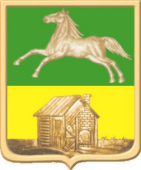 Заведующий копировально-множительным бюро5102Документовед5102Стенографистка 1 категории – оператор ПК4994Делопроизводитель4994